NARAVOSLOVNI DAN V BOLNIŠNIČNEM ODDELKUŽIVIM ZDRAVO - ŽIVIM Z NARAVO Opomniki za zdrav življenjski slog ter skrb za naravoUčiteljica v bolnišničnem oddelkuJasna Jeromel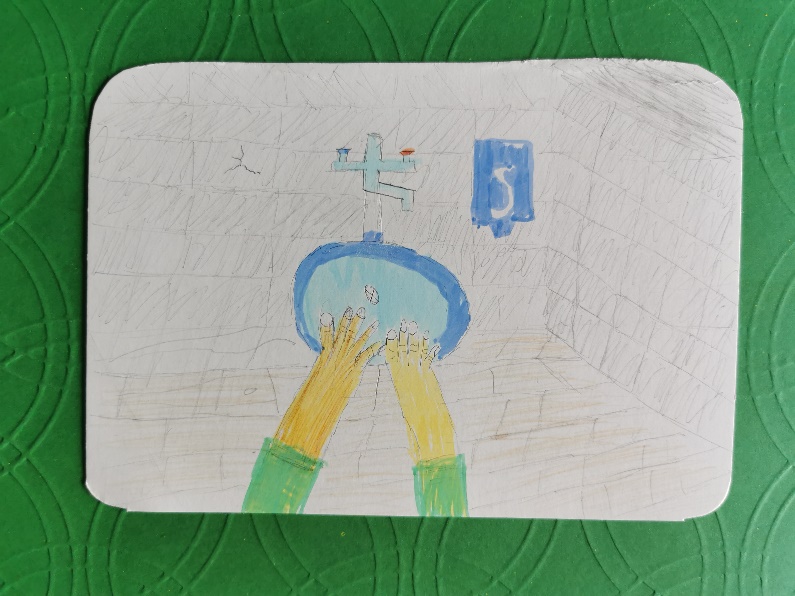 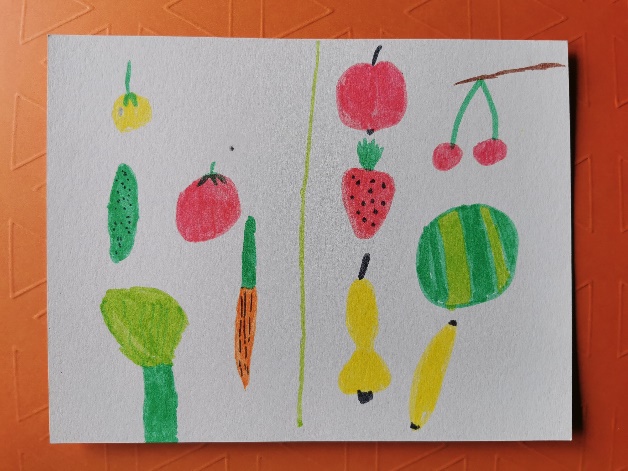 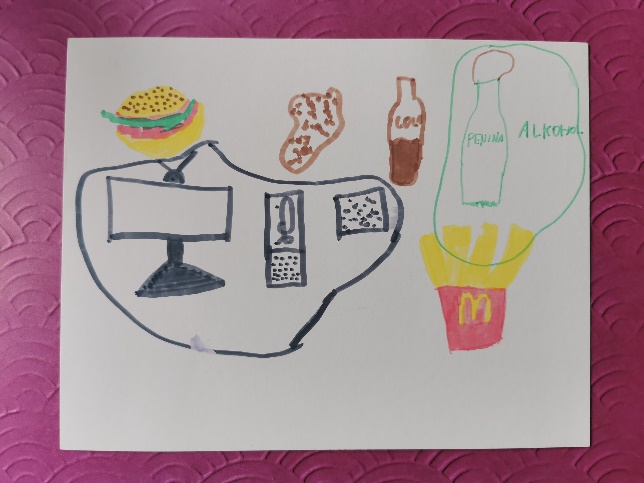 VEČKRAT NA DAN SI UMIJEM ROKEUŽIVAM ČIM VEČ ZDRAVE PREHRANE,NEZDRAVIM NAVADAM IN JEDEM SE SKUŠAM IZOGIBATIUŽIVAM ČIM VEČ ZDRAVE PREHRANE,NEZDRAVIM NAVADAM IN JEDEM SE SKUŠAM IZOGIBATI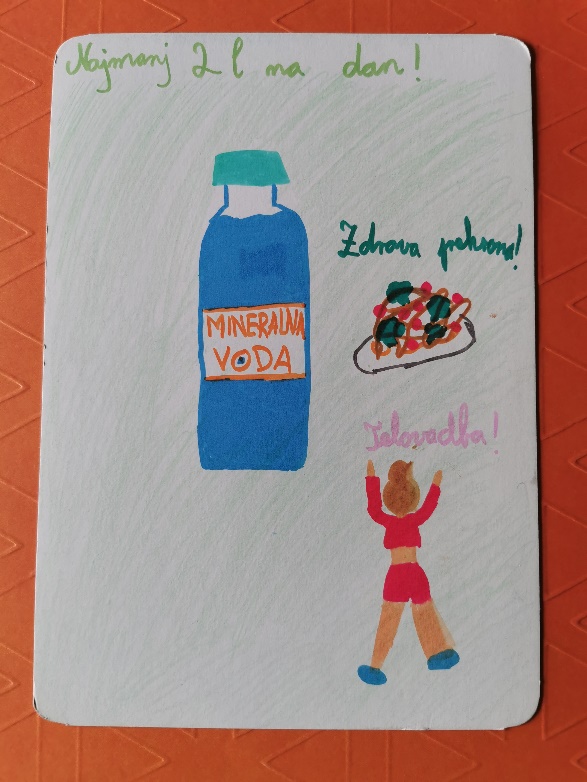 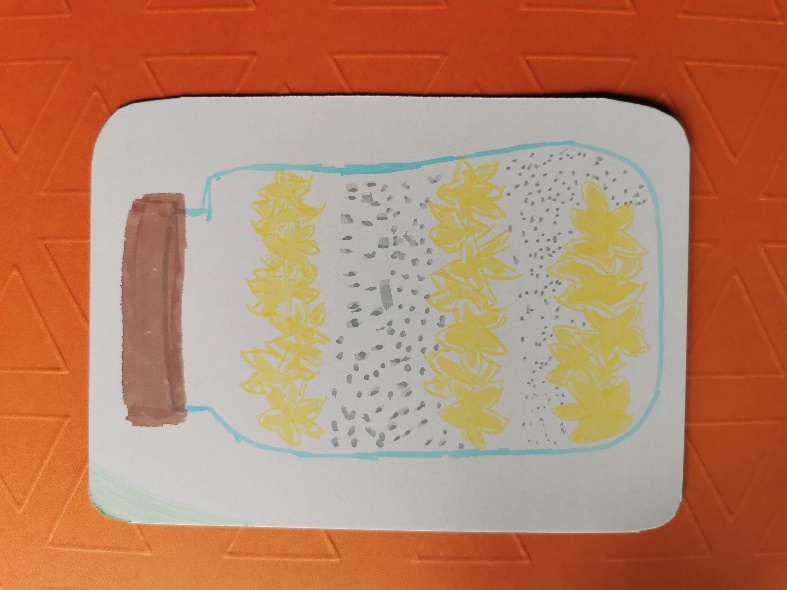 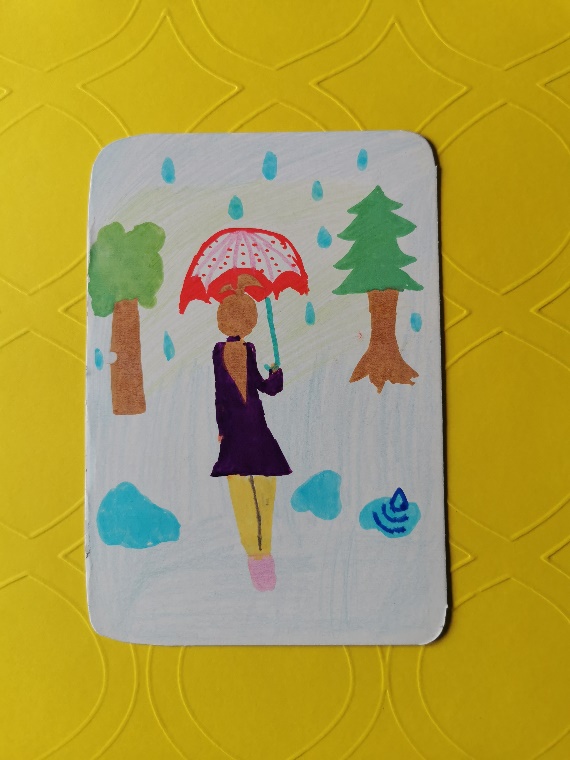 SPIJEM DOVOLJ VODE, JEM ZDRAVO IN SE GIBAMIZ REGRATOVIH CVETOV PRIPRAVIM ODLIČEN MEDNA SPREHOD GREM, TUDI ČE DEŽUJE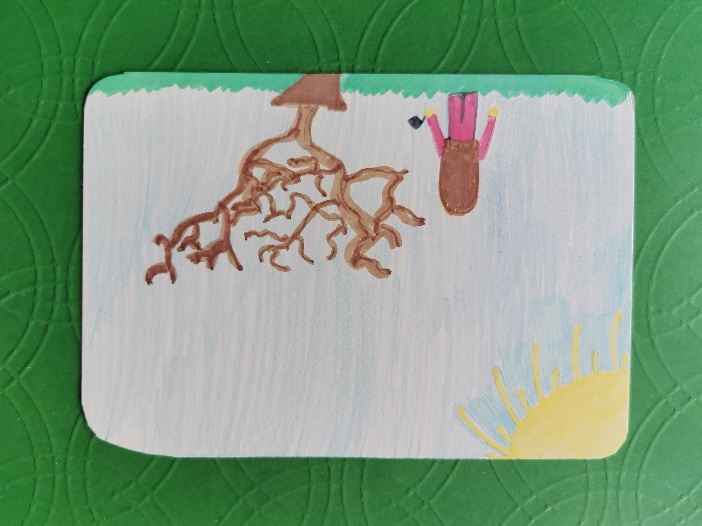 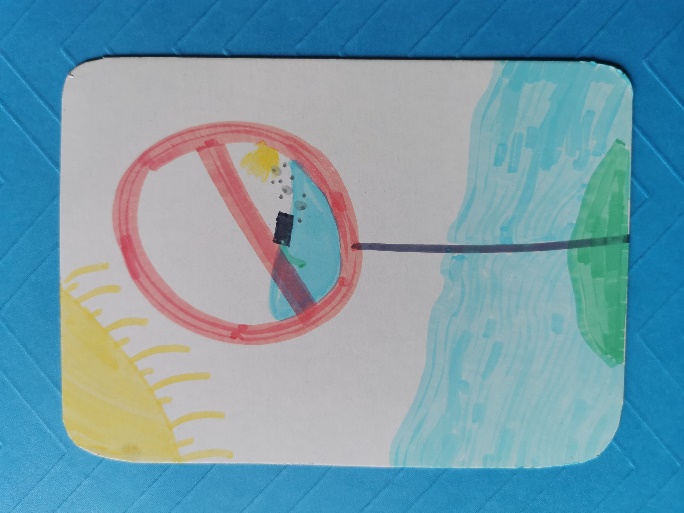 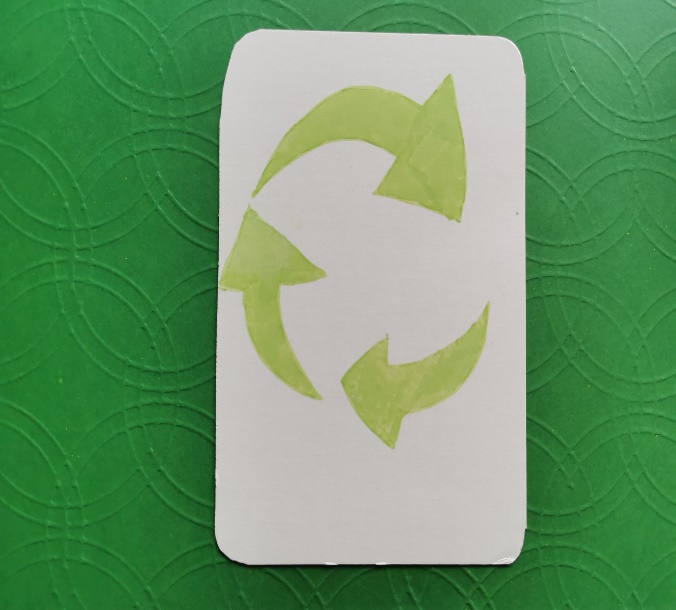 POSADIMO  DREVONE ONESNAŽUJEM NARAVE RECIKLIRAM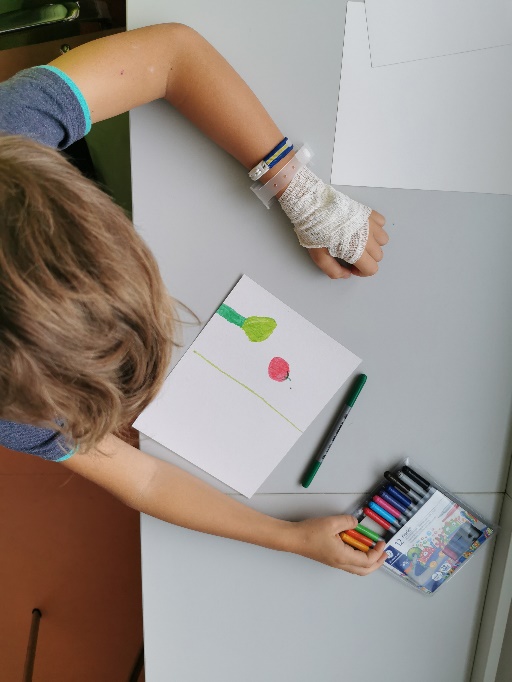 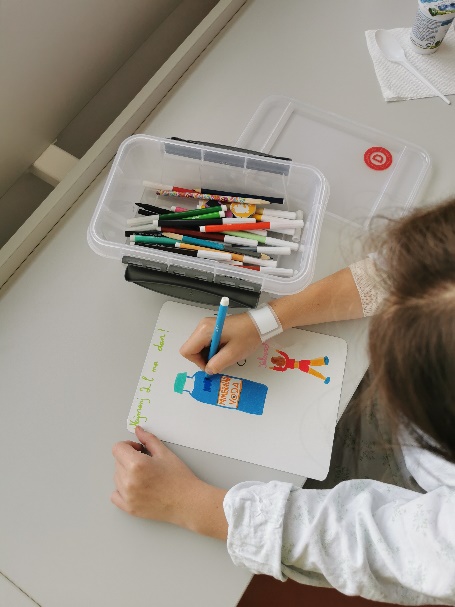 TeoNaja